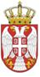       Република Србија      ОСНОВНА ШКОЛА „ЋЕЛЕ-КУЛА“Ниш, Радних бригада 28Број: 610-341/17-14-2019-04Датум: 12.09.2019. годинеИЗВОДиз записника са 14. седнице Школског одбора Основне школе „Ћеле-кула“ Ниш, одржане 12.09.2019. године са почетком у 1800 сатиСедници присуствовало 7 чланова Школског одбора.О Д Л У К ЕУсвојени записници са 12. и 13. седнице;Усвојен Извештај о раду Школског одбора за за школску 2018/19. годину;Донет План рада Школског одбора за за школску 2019/20. годину;Дата сагласност на Измене Правилника о организацији и систематизацији послова у Основној школи „Ћеле-кула“ Ниш;Донет Правилника о мерама, начину и поступку заштите и безбедности ученика за време боравка у Школи и за време извођења свих активности које организује Школа;Усвојен Извештај о раду Стручног актива за развојно планирање о реализацији Развојног плана Школе за школску 2018/2019 .годину;Усвојен Извештај о раду Стручног актива за развој Школског програма  о реализацији Школског програма за школску 2018/2019. годину – програма образовања и васпитања;Усвојен  Извештај о самовредновању;Усвојен План стручног усавршавања запослених;Усвојен Извештаја о финансијском пословању Школе у периоду 01.01.2019.-31.08.2019. године;Усвојен Извештај о раду Школе – Извештај о реализацији Годишњег  плана рада за Школе за школску 2018/19. годину;Усвојен Извештај о раду директора Школе у школској 2018/19. години;Донета одлука о именовању чланова Стручног актива за развојно планирање;Донета одлука о  предлогу представника Школског одбора у Тим за самовредновање, Тим за обезбеђивање квалитета и развој Школе из реда локалне самоуправе и Тим за развој међупредметних компетенција и предузетништва из реда локалне самоуправе, и Тима Тим за заштиту од дискриминације, насиља, злостављања и занемаривања;Донет Годишњи план рада Школе за школску 2019/20. годину;Седница је завршена у 1900 часова.Записничар					Марија Петровић